Complément à la remise du bilan n° XXXXXXX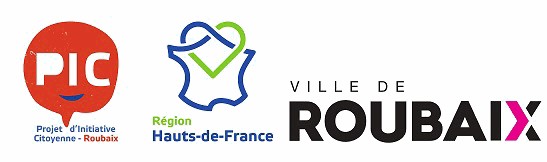 effectué le XX/XX/20XX à XXhXXminXXsecRemise du bilan de la demande PIC : "INTITULE DU PROJET" (projet n° 000XXXXWWW), qui s'est déroulé le YY/WW/20XXRésultats obtenusModalités mises en œuvre pour permettre aux personnes mobilisées et au public de veiller au respect des principes du contrat d’engagement républicain et de la charte régionale de la laïcité et des valeurs républicaines.Nous avons lors de notre événement festif veiller à respecter les principes suivants :- L’égalité de tous devant la loi, sans distinction d'origine, de race ou de religion, - Le respect de toutes les croyances, - L’égalité entre les hommes et les femmes.- réfléchir aux moyens de faire vivre la réflexion sur la laïcité au sein de notre structure. - proscrire, dans le fonctionnement de notre association et dans la mise en œuvre des projets qu’elle porte, toutes les violences et toutes les discriminations. - promouvoir une culture du respect et de la compréhension de l’autre.Ces principes sont inscrits le projet associatif du centre social ECHO avec comme socle « Le Mieux Vivre Ensemble ».Actions réalisées pour garantir le principe d’égalité de droits entre les femmes et les hommesChaque individue avais sa place lors d’événement femmes, hommes, filles, garçonsNotre fête s’adresse à tous peut importe l’origine et le sexe de la personne, toutes et tous ont étaient sollicité afin de construire et réaliser ensemble cette belle fête musicale : danse pour tous, programmation musicale varié, etc…